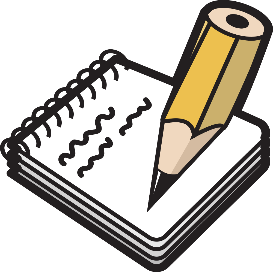 Cornell Notes TemplateTOPICTOPICNAMEEnglish (Literary Elements)English (Literary Elements)John SmithEnglish (Literary Elements)English (Literary Elements)DATEEnglish (Literary Elements)English (Literary Elements)mm/dd/yyyyKEY TERMSNOTES / DRAWINGSNOTES / DRAWINGSDefine irony

What is
characterization?







What is conflicts? 

Type of conflicts






Two categories of
conflictIrony is a contradiction between what is expected and reality.

Characterization is the way an writer describes a character.


- physical description
- dialogue
- actions / behavior
- opinions of other characters
- through

The problem of the story or book

- man vs. man
- man vs. machine
- man vs. society
- man vs. self
- man vs. nature
- man vs. unknown

1) Internal (inside character)
2) External (character vs. anything other from himself)Irony is a contradiction between what is expected and reality.

Characterization is the way an writer describes a character.


- physical description
- dialogue
- actions / behavior
- opinions of other characters
- through

The problem of the story or book

- man vs. man
- man vs. machine
- man vs. society
- man vs. self
- man vs. nature
- man vs. unknown

1) Internal (inside character)
2) External (character vs. anything other from himself)SUMMARYSUMMARYSUMMARYWriters use many different elements to create a story or write a book. Some elements include
characterization. Writers also focus their stories around a problem or conflict. These are internal
and external conflicts.Writers use many different elements to create a story or write a book. Some elements include
characterization. Writers also focus their stories around a problem or conflict. These are internal
and external conflicts.Writers use many different elements to create a story or write a book. Some elements include
characterization. Writers also focus their stories around a problem or conflict. These are internal
and external conflicts.Writers use many different elements to create a story or write a book. Some elements include
characterization. Writers also focus their stories around a problem or conflict. These are internal
and external conflicts.Writers use many different elements to create a story or write a book. Some elements include
characterization. Writers also focus their stories around a problem or conflict. These are internal
and external conflicts.Writers use many different elements to create a story or write a book. Some elements include
characterization. Writers also focus their stories around a problem or conflict. These are internal
and external conflicts.Writers use many different elements to create a story or write a book. Some elements include
characterization. Writers also focus their stories around a problem or conflict. These are internal
and external conflicts.Writers use many different elements to create a story or write a book. Some elements include
characterization. Writers also focus their stories around a problem or conflict. These are internal
and external conflicts.Writers use many different elements to create a story or write a book. Some elements include
characterization. Writers also focus their stories around a problem or conflict. These are internal
and external conflicts.Writers use many different elements to create a story or write a book. Some elements include
characterization. Writers also focus their stories around a problem or conflict. These are internal
and external conflicts.Writers use many different elements to create a story or write a book. Some elements include
characterization. Writers also focus their stories around a problem or conflict. These are internal
and external conflicts.Writers use many different elements to create a story or write a book. Some elements include
characterization. Writers also focus their stories around a problem or conflict. These are internal
and external conflicts.